Template Call For Paper Judul Universitas Muhammadiyah Surakarta (font times new roman, size 14, line spacing 1, bold)Penulis11*, Penulis22 dst. [Times New Roman 10, Bold, Tanpa gelar dan Tidak Boleh Disingkat]1Nama Prodi/Fakultas, nama PerguruanTinggi (penulis 1)2Nama Prodi/Fakultas, nama PerguruanTinggi (penulis 2)*Email: penulis _korespondensi @abc.ac.idCatatan: Berikan tanda (*) setelah nama, jika merupakan penulis korespondensi dan cantumkan email (disarankan email institusi)PENDAHULUAN [Times New Roman 11, spasi 1, bold]Pendahuluan setidaknya mencakup beberapa poin berikut: (1) latar belakang atas isu atau permasalahan, (2) urgensi dan rasionalisasi kegiatan (penelitian atau pengab-dian), (3) tujuan kegiatan dan rencana pemecahan masalah, (4) telaah pustaka yang relevan dengan masalah yang diteliti, dan 5) pengembangan hipotesis (jika ada).METODE Metode penelitian menjelaskan rancangan kegiatan, ruang lingkup atau objek, bahan dan alat utama, tempat, sumber data, teknik pengumpulan data, definisi operasional variabel penelitian, dan teknik analisis. Untuk Pengabdian kepada Masyarakat, metodologi dijelaskan mulai dari tahap persiapan, pelaksanaan, penyusunan laporan dan publikasi. Selain itu, proses kerjasama dengan mitra juga dijelaskan secara sistematis.HASIL DAN PEMBAHASANPada bagian ini, dijelaskan hasil penelitian/pengabdian kepada masyarakat dan pada saat bersamaan diberikan pembahasan yang komprehensif. Hasil dapat disajikan dalam gambar, grafik, tabel dan lain-lain yang membuat pembaca mudah mengerti. Diskusi bisa dilakukan di beberapa sub-bab.Sub Bab 1Text text text text text text text text text text text text text text text text text text text text text text text text text.Sub Bab 2Text text text text text text text text text text text text text text text text text text text text text text text text text.KESIMPULANKesimpulan berisi rangkuman singkat atas hasil penelitian/pengabdian kepada masyarakat dan pembahasan.UCAPAN TERIMAKASIH (jika ada)Jika perlu berterima kasih kepada pihak tertentu, misalnya sponsor penelitian, nyatakan dengan jelas dan singkat, hindari pernyataan terima kasih yang berlebihan.REFERENSIDaftar pustaka diutamakan 10 tahun terakhir (minimal 60% dari pustaka yang diacu). Hanya referensi yang disitasi dalam text yang muncul dalam daftar referensi dan sebaliknya. Penulisan naskah dan sitasi yang diacu dalam naskah ini disarankan menggunakan aplikasi referensi (reference manager) seperti Mendeley, Zotero, End note dan lain-lain.Buku:Smeltzer, Suzane C. 2001. Buku Ajar Keperawatan Medikal Bedah Brunner and Suddarth. Edisi 8. EGC: Jakarta.Dokumen resmi:Pusat Pembinaan dan Pengembangan  Bahasa. (1997). Pedoman Penulisan Pelaporan Penelitian. Jakarta : Depdikbud. Undang-undang Republik Indonesia Nomor 2 tentang Sistem Pendidikan Nasional. 1990. Jakarta: PT Ammas Duta JayaSkripsi, tesis, disertasi, laporan penelitianFauziah, A. (2011). Peran Kecemasan dan Defresi Terhadap Kualitas Hidup Lansia di PPSLU Mappakasunggu Pare-pare. Skripsi: Universitas Hasanudin MakassarMakalah seminar, lokakarya, penataranWaseso, M.G. 2001. Isi dan Format Jurnal Ilmiah. Makalah disajikan dalam Seminar Lokakarya Penulisan Artikel dan Pengelolaan Jurnal Ilmiah, Universitas Lambungmangkurat, Banjarmasin, 9-11 Agustus 2009 Website Kumaidi, 2004. Pengukuran Bekal Awal Belajar dan Pengembangan Tesnya. Jurnal Ilmu Pendidikan. (online), Jilid 5, No. 4, (http://www.malang.ac.id), diakses 20 Januari 2000.ProceedingsShah RK. Automotive Air-Conditioning 	Systems – Historical Developments, The 	State of Technology and Future Trends. 	In: Proceedings of the 3rd BSME-ASME 	International Conference on Thermal 	Engineering. Dhaka; 2006. p. 20–32. Contoh Tabel (font times new roman, sizw 10, line spacing 1 )Tabel 2. Hasil Uji Heteroskasestisidas  Sumber: Xxxxx (2021)Contoh Gambar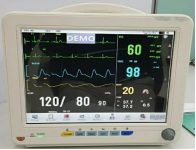 Gambar 1. Keterangan Gambar(font times new roman, size 10, bold)Abstrak (Times New Roman 10, spasi 1)Keywords:Maksimal 5 kata kunci dan dipisahkan dengan titik koma.(;). (Times New Roman 10, spasi 1)Abstrak memuat uraian singkat mengenai masalah dan tujuan penelitian, metode yang digunakan, dan hasil penelitian. Tekanan penulisan abstrak terutama pada hasil penelitian. Abstrak ditulis dalam bahasa Indonesia atau bahasa Inggris. Abstrak dibuat dalam satu paragraf dan maksimal terdiri dari 300 kata. (Times New Roman 10, italic, spasi 1)CoefficientsaCoefficientsaCoefficientsaCoefficientsaCoefficientsaCoefficientsaCoefficientsaModelModelUnstandardized CoefficientsUnstandardized CoefficientsStandardized CoefficientsTSig.ModelModelBStd. ErrorBetaTSig.1(Constant).725.912.796.4281Kualitas_produk.013.038.082.356.7231Kualitas_pelayanan.010.054.041.179.858a. Dependent Variable: ABSRESa. Dependent Variable: ABSRESa. Dependent Variable: ABSRES